ANEXO 1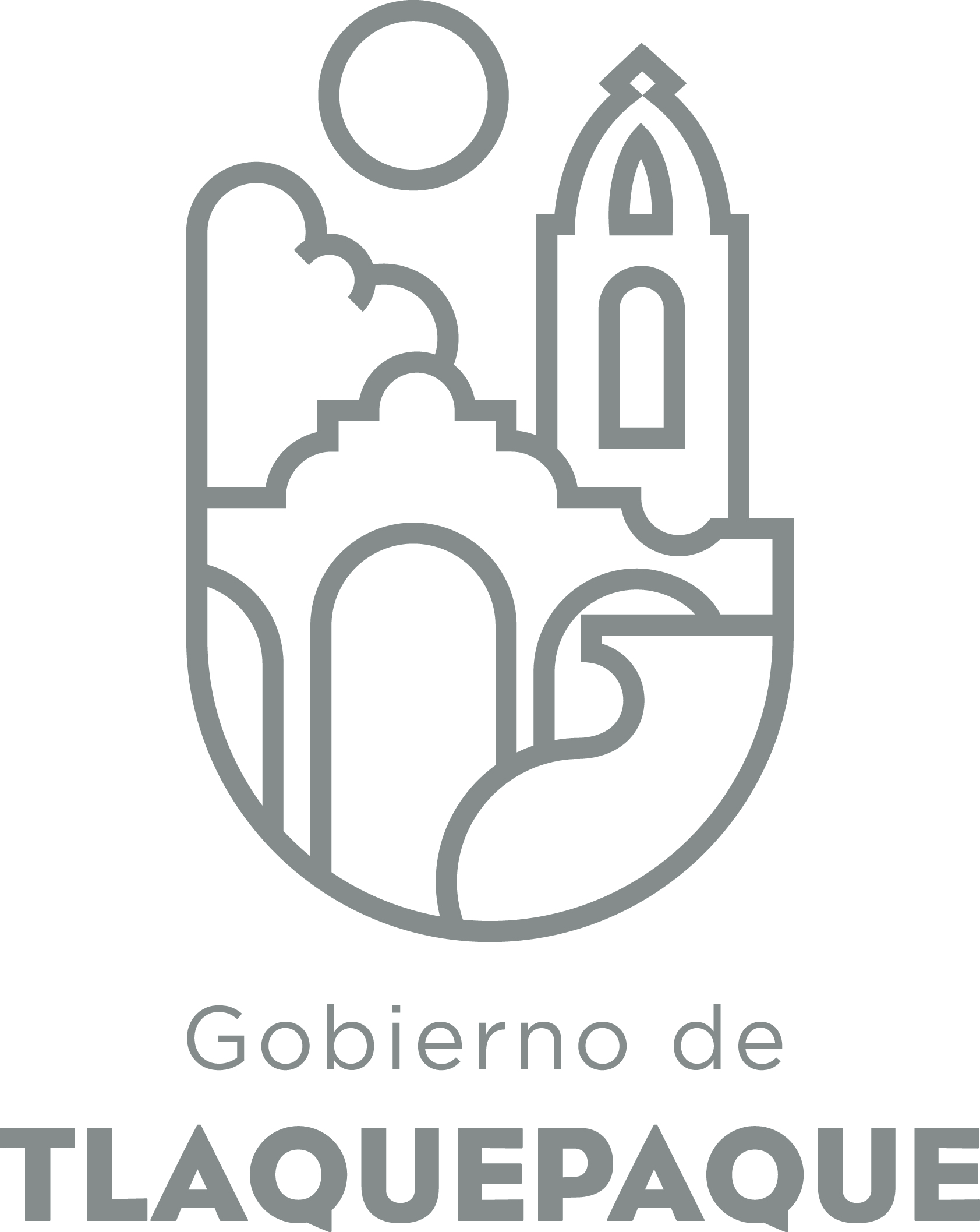 
1.- DATOS GENERALESANEXO 22.- OPERACIÓN DE LA PROPUESTARecursos empleados para la realización del Programa/Proyecto/Servicio/Campaña (PPSC)DIRECCIÓN GENERAL DE POLÍTICAS PÚBLICASCARATULA PARA LA ELABORACIÓN DE PROYECTOS.A)Nombre del programa/proyecto/servicio/campañaA)Nombre del programa/proyecto/servicio/campañaA)Nombre del programa/proyecto/servicio/campañaA)Nombre del programa/proyecto/servicio/campañaProyecto de Iluminación en CementeriosProyecto de Iluminación en CementeriosProyecto de Iluminación en CementeriosProyecto de Iluminación en CementeriosProyecto de Iluminación en CementeriosProyecto de Iluminación en CementeriosEjeEje22B) Dirección o Área ResponsableB) Dirección o Área ResponsableB) Dirección o Área ResponsableB) Dirección o Área ResponsableDirección de CementeriosDirección de CementeriosDirección de CementeriosDirección de CementeriosDirección de CementeriosDirección de CementeriosEstrategiaEstrategia2.12.1C)  Problemática que atiende la propuestaC)  Problemática que atiende la propuestaC)  Problemática que atiende la propuestaC)  Problemática que atiende la propuestaSe pretende contar con una mejor iluminación en el interior de los cementerios municipales dado que con el cambio de horario obscurece más temprano lo que conlleva a que en ocasiones tenemos visitantes en los interiores de los cementerios cuando ya está oscuro es por ello y para evitar cualquier accidente que necesitamos una mejor iluminación.Se pretende contar con una mejor iluminación en el interior de los cementerios municipales dado que con el cambio de horario obscurece más temprano lo que conlleva a que en ocasiones tenemos visitantes en los interiores de los cementerios cuando ya está oscuro es por ello y para evitar cualquier accidente que necesitamos una mejor iluminación.Se pretende contar con una mejor iluminación en el interior de los cementerios municipales dado que con el cambio de horario obscurece más temprano lo que conlleva a que en ocasiones tenemos visitantes en los interiores de los cementerios cuando ya está oscuro es por ello y para evitar cualquier accidente que necesitamos una mejor iluminación.Se pretende contar con una mejor iluminación en el interior de los cementerios municipales dado que con el cambio de horario obscurece más temprano lo que conlleva a que en ocasiones tenemos visitantes en los interiores de los cementerios cuando ya está oscuro es por ello y para evitar cualquier accidente que necesitamos una mejor iluminación.Se pretende contar con una mejor iluminación en el interior de los cementerios municipales dado que con el cambio de horario obscurece más temprano lo que conlleva a que en ocasiones tenemos visitantes en los interiores de los cementerios cuando ya está oscuro es por ello y para evitar cualquier accidente que necesitamos una mejor iluminación.Se pretende contar con una mejor iluminación en el interior de los cementerios municipales dado que con el cambio de horario obscurece más temprano lo que conlleva a que en ocasiones tenemos visitantes en los interiores de los cementerios cuando ya está oscuro es por ello y para evitar cualquier accidente que necesitamos una mejor iluminación.Línea de AcciónLínea de AcciónC)  Problemática que atiende la propuestaC)  Problemática que atiende la propuestaC)  Problemática que atiende la propuestaC)  Problemática que atiende la propuestaSe pretende contar con una mejor iluminación en el interior de los cementerios municipales dado que con el cambio de horario obscurece más temprano lo que conlleva a que en ocasiones tenemos visitantes en los interiores de los cementerios cuando ya está oscuro es por ello y para evitar cualquier accidente que necesitamos una mejor iluminación.Se pretende contar con una mejor iluminación en el interior de los cementerios municipales dado que con el cambio de horario obscurece más temprano lo que conlleva a que en ocasiones tenemos visitantes en los interiores de los cementerios cuando ya está oscuro es por ello y para evitar cualquier accidente que necesitamos una mejor iluminación.Se pretende contar con una mejor iluminación en el interior de los cementerios municipales dado que con el cambio de horario obscurece más temprano lo que conlleva a que en ocasiones tenemos visitantes en los interiores de los cementerios cuando ya está oscuro es por ello y para evitar cualquier accidente que necesitamos una mejor iluminación.Se pretende contar con una mejor iluminación en el interior de los cementerios municipales dado que con el cambio de horario obscurece más temprano lo que conlleva a que en ocasiones tenemos visitantes en los interiores de los cementerios cuando ya está oscuro es por ello y para evitar cualquier accidente que necesitamos una mejor iluminación.Se pretende contar con una mejor iluminación en el interior de los cementerios municipales dado que con el cambio de horario obscurece más temprano lo que conlleva a que en ocasiones tenemos visitantes en los interiores de los cementerios cuando ya está oscuro es por ello y para evitar cualquier accidente que necesitamos una mejor iluminación.Se pretende contar con una mejor iluminación en el interior de los cementerios municipales dado que con el cambio de horario obscurece más temprano lo que conlleva a que en ocasiones tenemos visitantes en los interiores de los cementerios cuando ya está oscuro es por ello y para evitar cualquier accidente que necesitamos una mejor iluminación.No. de PP EspecialNo. de PP EspecialD) Ubicación Geográfica / Cobertura  de ColoniasD) Ubicación Geográfica / Cobertura  de ColoniasD) Ubicación Geográfica / Cobertura  de ColoniasD) Ubicación Geográfica / Cobertura  de ColoniasTlaquepaque centro, San Pedrito, San Martin de las Flores, Toluquilla, Tateposco, López Cotilla, San Sebastianito, Santa María Tequepexpan y Santa Anita.Tlaquepaque centro, San Pedrito, San Martin de las Flores, Toluquilla, Tateposco, López Cotilla, San Sebastianito, Santa María Tequepexpan y Santa Anita.Tlaquepaque centro, San Pedrito, San Martin de las Flores, Toluquilla, Tateposco, López Cotilla, San Sebastianito, Santa María Tequepexpan y Santa Anita.Tlaquepaque centro, San Pedrito, San Martin de las Flores, Toluquilla, Tateposco, López Cotilla, San Sebastianito, Santa María Tequepexpan y Santa Anita.Tlaquepaque centro, San Pedrito, San Martin de las Flores, Toluquilla, Tateposco, López Cotilla, San Sebastianito, Santa María Tequepexpan y Santa Anita.Tlaquepaque centro, San Pedrito, San Martin de las Flores, Toluquilla, Tateposco, López Cotilla, San Sebastianito, Santa María Tequepexpan y Santa Anita.Vinc al PNDVinc al PNDE) Nombre del Enlace o ResponsableE) Nombre del Enlace o ResponsableE) Nombre del Enlace o ResponsableE) Nombre del Enlace o ResponsableEfraín Cabrera Serrano Efraín Cabrera Serrano Efraín Cabrera Serrano Efraín Cabrera Serrano Efraín Cabrera Serrano Efraín Cabrera Serrano Vinc al PEDVinc al PEDF) Objetivo específicoF) Objetivo específicoF) Objetivo específicoF) Objetivo específicoIluminación de los 9 Cementerios municipales mejoradaIluminación de los 9 Cementerios municipales mejoradaIluminación de los 9 Cementerios municipales mejoradaIluminación de los 9 Cementerios municipales mejoradaIluminación de los 9 Cementerios municipales mejoradaIluminación de los 9 Cementerios municipales mejoradaVinc al PMetDVinc al PMetDG) Perfil de la población atendida o beneficiariosG) Perfil de la población atendida o beneficiariosG) Perfil de la población atendida o beneficiariosG) Perfil de la población atendida o beneficiariosLos usuarios del servicio público de cementerios.Los usuarios del servicio público de cementerios.Los usuarios del servicio público de cementerios.Los usuarios del servicio público de cementerios.Los usuarios del servicio público de cementerios.Los usuarios del servicio público de cementerios.Los usuarios del servicio público de cementerios.Los usuarios del servicio público de cementerios.Los usuarios del servicio público de cementerios.Los usuarios del servicio público de cementerios.H) Tipo de propuestaH) Tipo de propuestaH) Tipo de propuestaH) Tipo de propuestaH) Tipo de propuestaJ) No de BeneficiariosJ) No de BeneficiariosK) Fecha de InicioK) Fecha de InicioK) Fecha de InicioFecha de CierreFecha de CierreFecha de CierreFecha de CierreProgramaCampañaServicioProyectoProyectoHombresMujeresXFedEdoMpioxxxxI) Monto total estimadoI) Monto total estimadoI) Monto total estimadoFuente de financiamientoFuente de financiamientoA) Principal producto esperado (base para el establecimiento de metas)Se espera beneficiar a toda la ciudadanía que requiera del servicio público de cementerios dándoles una mejor seguridad y comodidad en el interior de los cementerios.Se espera beneficiar a toda la ciudadanía que requiera del servicio público de cementerios dándoles una mejor seguridad y comodidad en el interior de los cementerios.Se espera beneficiar a toda la ciudadanía que requiera del servicio público de cementerios dándoles una mejor seguridad y comodidad en el interior de los cementerios.Se espera beneficiar a toda la ciudadanía que requiera del servicio público de cementerios dándoles una mejor seguridad y comodidad en el interior de los cementerios.B)Actividades a realizar para la obtención del producto esperadoSe está llevando a cabo en coordinación con la dirección de alumbrado público un estudio para poder reutilizar las lámparas que están en desuso  en el interior de esta citada dependencia.Se está llevando a cabo en coordinación con la dirección de alumbrado público un estudio para poder reutilizar las lámparas que están en desuso  en el interior de esta citada dependencia.Se está llevando a cabo en coordinación con la dirección de alumbrado público un estudio para poder reutilizar las lámparas que están en desuso  en el interior de esta citada dependencia.Se está llevando a cabo en coordinación con la dirección de alumbrado público un estudio para poder reutilizar las lámparas que están en desuso  en el interior de esta citada dependencia.Indicador de Resultados vinculado al PMD según Línea de Acción Indicador vinculado a los Objetivos de Desarrollo Sostenible AlcanceCorto PlazoMediano PlazoMediano PlazoLargo PlazoAlcanceC) Valor Inicial de la MetaValor final de la MetaValor final de la MetaNombre del indicadorFormula del indicadorMejoras de Iluminación realizadasClave de presupuesto determinada en Finanzas para la etiquetación de recursosClave de presupuesto determinada en Finanzas para la etiquetación de recursosClave de presupuesto determinada en Finanzas para la etiquetación de recursosCronograma Anual  de ActividadesCronograma Anual  de ActividadesCronograma Anual  de ActividadesCronograma Anual  de ActividadesCronograma Anual  de ActividadesCronograma Anual  de ActividadesCronograma Anual  de ActividadesCronograma Anual  de ActividadesCronograma Anual  de ActividadesCronograma Anual  de ActividadesCronograma Anual  de ActividadesCronograma Anual  de ActividadesCronograma Anual  de ActividadesD) Actividades a realizar para la obtención del producto esperado 201720172017201720172017201720172017201720172017D) Actividades a realizar para la obtención del producto esperado ENEFEBMZOABRMAYJUNJULAGOSEPOCTNOVDICSe está analizando la posibilidad de reutilizar material eléctrico que se encuentra en desuso 5%7%10%13%18%E) Recursos HumanosNúmero F) Recursos MaterialesNúmero/LitrosTipo de financiamiento del recursoTipo de financiamiento del recursoG) Recursos FinancierosMontoE) Recursos HumanosNúmero F) Recursos MaterialesNúmero/LitrosProveeduríaFondo RevolventeG) Recursos FinancierosMontoPersonal que participa en éste PPSC15Vehículos empleados para éste PPSC1Monto total del Recurso obtenido mediante el fondo REVOLVENTE que se destina a éste PPSCPersonal que participa en éste PPSC15Combustible mensual que consumen los vehículos empleados para éste PPSCMonto total del Recurso obtenido mediante el fondo REVOLVENTE que se destina a éste PPSCPersonal que participa en éste PPSC15Computadoras empleadas para éste PPSC1Monto total del Recurso obtenido mediante el fondo REVOLVENTE que se destina a éste PPSC